CONALEP FIRMA CONVENIO DE COLABORACIÓN CON EL ISSSTELa directora general del Colegio de Educación Profesional Técnica (CONALEP) del Estado de Quintana Roo, Nelia Guadalupe Uc Sosa, y la delegada del Instituto de Seguridad y Servicios Sociales de los Trabajadores del Estado (ISSSTE), Cora Amalia Castilla Madrid, firmaron un Convenio de colaboración de servicio social y prácticas profesionales.Ante estudiantes, personal docente y administrativo se realizó la firma del Convenio en el plantel CONALEP Lic. Jesús Martínez Ross-Chetumal el día 3 de noviembre del presente año. Este evento formaliza la colaboración entre ambas instituciones, para que los estudiantes de distintas carreras puedan desarrollar sus habilidades profesionales en una institución de calidad.Por medio de este convenio los estudiantes del CONALEP podrán realizar su servicio social y prácticas profesionales, lo que representa una importante acción que permitirá fortalecer los servicios en las diversas instituciones del ISSSTE, al tiempo que las y los jóvenes del Colegio adquirirán una mayor experiencia y profesionalización en su formación.La directora general del CONALEP, Nelia  Guadalipe Uc Sosa, celebró la firma del Convenio y señaló: “agradezco mucho el apoyo de personas tan progresistas como Cora Amalia, a quien le reconozco su trabajo, su trayectoria y su dinamismo que hace posible abrir espacios para que nuestros estudiantes realicen su  servicio social y prácticas profesionales, en una institución de salud tan importante”.Señaló, que los estudiantes se sujetarán a lo establecido en la normatividad del CONALEP, así como a las políticas internas del ISSSTE, llevando en alto el prestigio del Colegio.“Para mí es muy emotivo estar aquí con los jóvenes estudiantes del CONALEP, a quienes invito a prepararse mucho, a utilizar al máximo su inteligencia, su trabajo y su esfuerzo porque solo así podrán conseguir el éxito en un país cada vez más globalizado y competitivo. Hay que superarse, estudiar mucho para poder alcanzar nuestras metas profesionales, y servir así bien a nuestra comunidad”, externó la Delegada tras signar el Convenio.Asistieron también a este acto de firma del Convenio los subdelegados Médico y de Prestaciones del ISSSTE, Martín Perales Martínez y Fernando Martín Castro Borges, respectivamente; el director de Educación Media Superior de la Secretaría de Educación y Cultura (SEyC), Sergio Salvador Medina Pérez, y la coordinadora Ejecutiva del plantel CONALEP Lic. Jesús Martínez Ross-Chetumal, Sonia Margarita Molina Ramírez, entre otros invitados.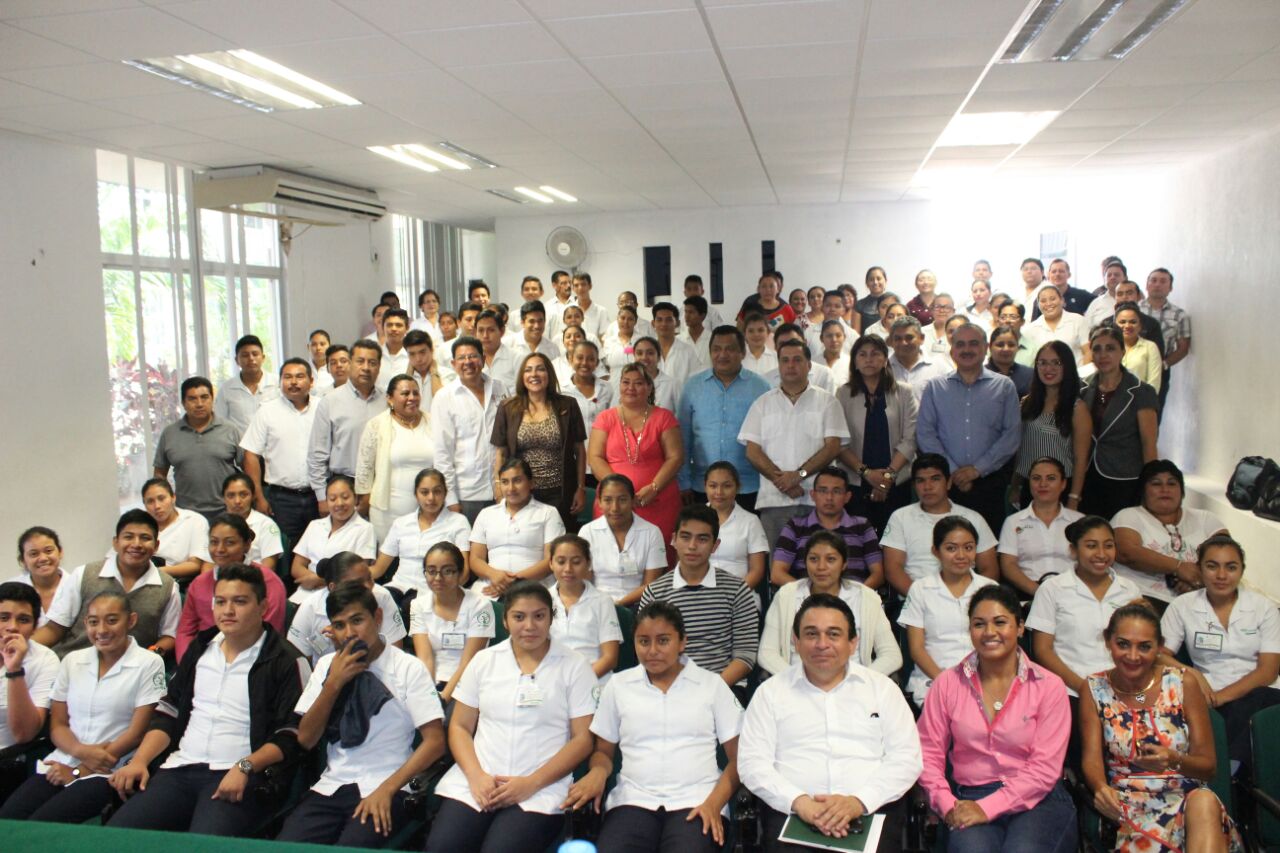 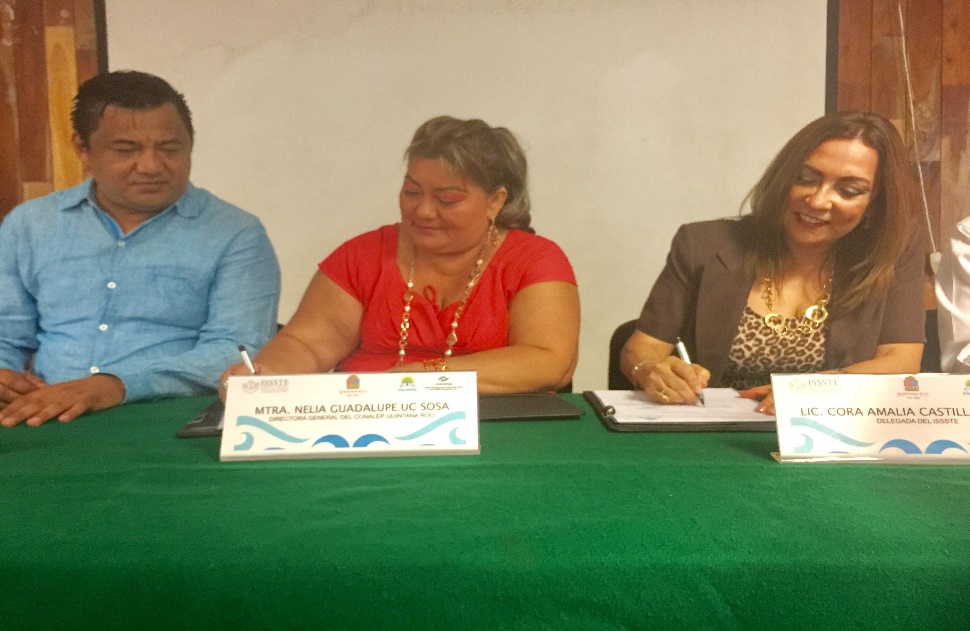 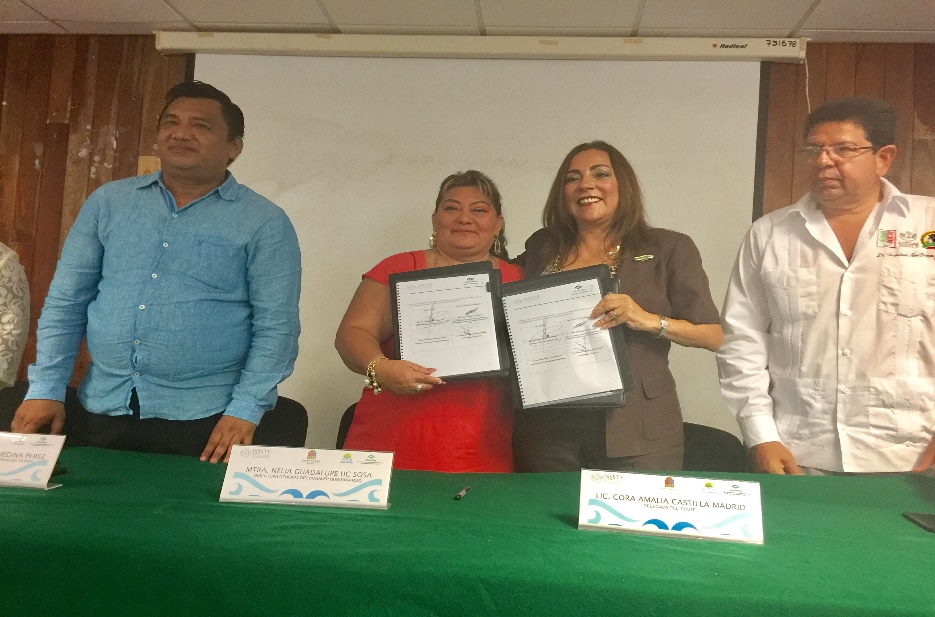 